Федеральный государственный образовательный стандарт – совокупность обязательных требований
к образованию определённого уровня, утверждённых федеральным органом исполнительной власти.*******************************************Основные принципы СтандартаПоддержка разнообразия детства; сохранение уникальности и самоценности детства как важного этапа в общем развитии человека.Личностно-развивающий и гуманистический характер взаимодействия взрослых и детей.Уважение личности ребёнка.Реализация программы в формах, специфических для детей данной возрастной группы, прежде всего в форме игры, познавательной и исследовательской деятельности, в форме творческой активности, обеспечивающей художественно-эстетическое развитие ребёнка. Полноценное проживание ребёнком всех этапов детства (младенческого, раннего и дошкольного возраста), обогащение детского развития.Индивидуализация дошкольного образования.Содействие и сотрудничество детей и взрослых, признание ребенка полноценным участником образовательных отношений.Поддержка инициативы детей в различных видах деятельности.Сотрудничество  Организации  с семьёй.Приобщение детей к социокультурным нормам, традициям семьи, общества и государства. Формирование познавательных интересов и познавательных действий ребенка в различных видах деятельностиСоответствие условий, требований, методов возрасту и особенностям развития детей (возрастная адекватность).Учёт этнокультурной ситуации развития детей.**************************************Цели СтандартаПовышение социального статуса ДООбеспечение государством равенства возможностей для каждого ребёнка в получении качественного дошкольного образования.Обеспечение государственных гарантий уровня.
и качества образования на основе единства обязательных требованийСохранение единства образовательного пространства РФ относительно уровня дошкольного образования.***************************************Задачи СтандартаОхрана и укрепление физического и психического здоровья детей, 
в том числе их эмоционального благополучия.Обеспечение равных возможностей  для полноценного развития каждого ребёнка в период дошкольного детства независимо от места проживания, пола, нации, языка, социального статуса, психофизиологических  и других особенностей (в том числе ОВЗ).Обеспечение преемственности ООП  ДО и НОО.Создание благоприятных условий развития детей в соответствии с их возрастными и индивидуальными особенностями и склонностями, развитие  способностей и творческого потенциала каждого ребёнка …Объединение обучения и воспитания  в целостный образовательный процесс на основе духовно-нравственных 
и социокультурных ценностей и принятых в обществе правил и норм поведения…Формирование общей культуры личности детей, в том числе ценностей Учёт этнокультурной ситуации развития детей.**************************************Цели СтандартаПовышение социального статуса ДООбеспечение государством равенства возможностей для каждого ребёнка в получении качественного дошкольного образования.Обеспечение государственных гарантий уровня.
и качества образования на основе единства обязательных требованийСохранение единства образовательного пространства РФ относительно уровня дошкольного образования.***************************************Задачи СтандартаОхрана и укрепление физического и психического здоровья детей, 
в том числе их эмоционального благополучия.Обеспечение равных возможностей  для полноценного развития каждого ребёнка в период дошкольного детства независимо от места проживания, пола, нации, языка, социального статуса, психофизиологических  и других особенностей (в том числе ОВЗ).Обеспечение преемственности ООП  ДО и НОО.Создание благоприятных условий развития детей в соответствии с их возрастными и индивидуальными особенностями и склонностями, развитие  способностей и творческого потенциала каждого ребёнка …Объединение обучения и воспитания  в целостный образовательный процесс на основе духовно-нравственных 
и социокультурных ценностей и принятых в обществе правил и норм поведения…Формирование общей культуры личности детей, в том числе ценностей здорового образа жизни, развитие их социальных, нравственных, эстетических,интеллектуальных, физических качеств, инициативности, самостоятельности и ответственности, формирование предпосылок учебной деятельностиОбеспечение вариативности и разнообразия содержания Программ и организационных форм ДО, возможности формирования Программ различной направленности с учётом образовательных потребностей, способностей и состояния здоровья детейФормирование социокультурной среды, соответствующей возрастным, индивидуальным, психологическим и физиологическим особенностям детейОбеспечение психолого-педагогической поддержки семьи
и повышение компетентности родителей (законных представителей) в вопросах развития и образования, охраны и укрепления здоровья детей************************************здорового образа жизни, развитие их социальных, нравственных, эстетических,интеллектуальных, физических качеств, инициативности, самостоятельности и ответственности, формирование предпосылок учебной деятельностиОбеспечение вариативности и разнообразия содержания Программ и организационных форм ДО, возможности формирования Программ различной направленности с учётом образовательных потребностей, способностей и состояния здоровья детейФормирование социокультурной среды, соответствующей возрастным, индивидуальным, психологическим и физиологическим особенностям детейОбеспечение психолого-педагогической поддержки семьи
и повышение компетентности родителей (законных представителей) в вопросах развития и образования, охраны и укрепления здоровья детей************************************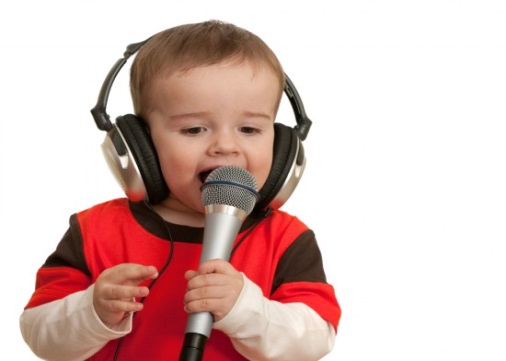 Игровая;Коммуникативная;Познавательно-исследовательская;Восприятие художественной литературы и фольклора;Самообслуживание и элементарный бытовой труд;Конструирование из различных материалов;Изобразительная;Музыкальная;Двигательная.Термины в ФГОСРазвивающая предметно-пространственная среда;Участники образовательных отношений;Целевые ориентиры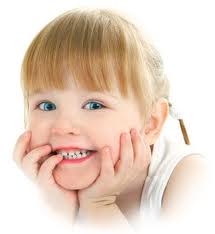 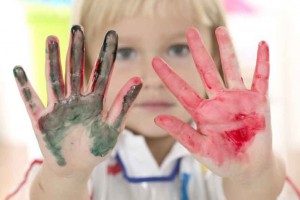 Игровая;Коммуникативная;Познавательно-исследовательская;Восприятие художественной литературы и фольклора;Самообслуживание и элементарный бытовой труд;Конструирование из различных материалов;Изобразительная;Музыкальная;Двигательная.Термины в ФГОСРазвивающая предметно-пространственная среда;Участники образовательных отношений;Целевые ориентирыМуниципальное дошкольное образовательное учреждение детский сад комбинированного вида №70ФГОС дошкольного образования(приказ Минобрнауки РФ  от 17.10.2013 №1155, вступил в силу с 01.01.2014 г.)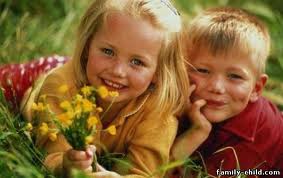 